Professor                                                       Asso. Professor                                   Asst. ProfessorPermanent                                                          Temporary/Guest(Please fill the applications Only in Capital Letter (English) and in clear handwriting.23. Give details of the Faculty Involvement in Active Research {Ph.D. Registered (RG), Submitted (SB) & Awarded (AW)}29. Details of the Life Membership academic societies, Editorial Board, if any others by the faculty memberNote:Please add extra sheets whenever required for extra information as well as provided information.Please enclose all the documents, evidences, photographs, newspapers cutting regarding the information provided in above format at the time of submission.DECLARATIONI hereby declare that all information furnished by me in this application is true to the best of my knowledge and belief.                                                                                                                                PUMMY KUMARIDate:…………………………………						 Signature1Name:Dr. PUMMY KUMARIDr. PUMMY KUMARIDr. PUMMY KUMARIDr. PUMMY KUMARIDr. PUMMY KUMARIDr. PUMMY KUMARI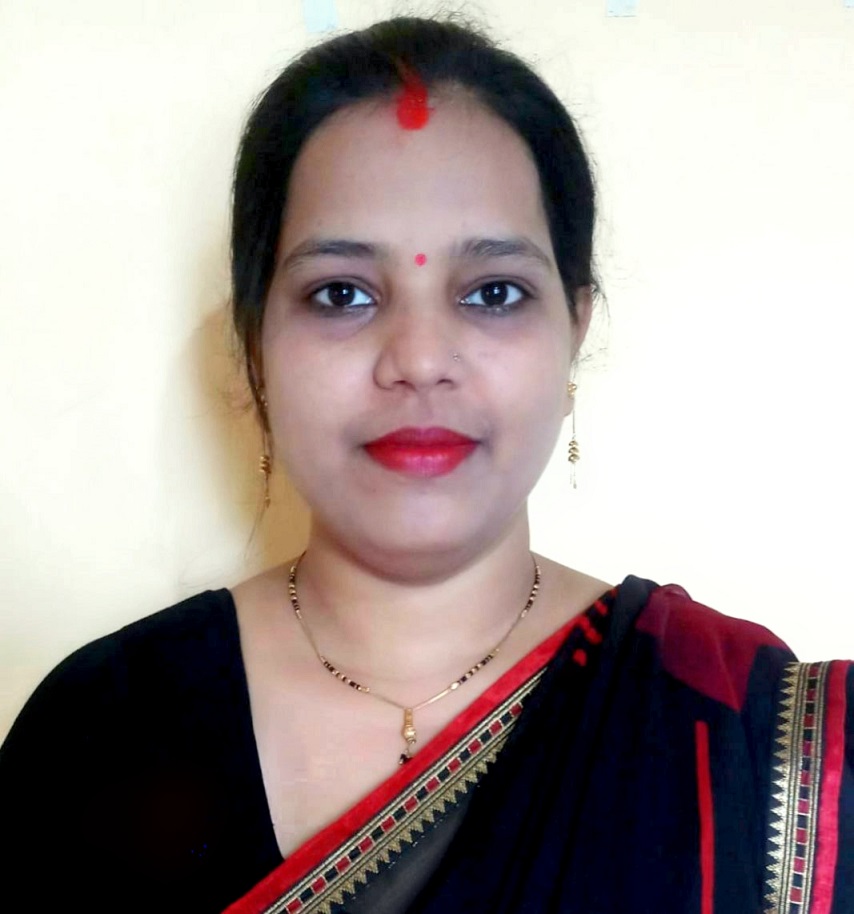 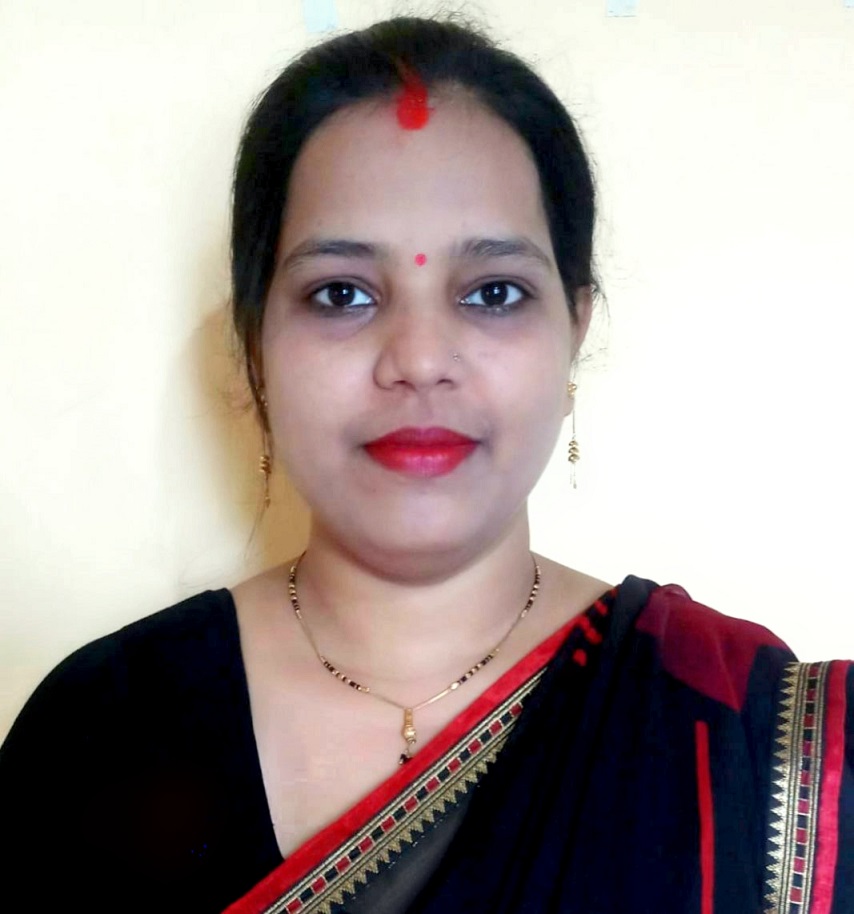 2Father’s/Husband NameBHOLA SHANKAR SINGHBHOLA SHANKAR SINGHBHOLA SHANKAR SINGHBHOLA SHANKAR SINGHBHOLA SHANKAR SINGHBHOLA SHANKAR SINGH 3Date of Birth12-01-199112-01-199112-01-199112-01-199112-01-199112-01-19914Blood GroupO +O +O +O +O +O +5Date of joining in College 11-05-2023Date of JoiningAs TeacherDate of JoiningAs TeacherDate of JoiningAs TeacherDate of JoiningAs Teacher11-05-20236DesignationASSISTANT PROFESSOR (G.F.)ASSISTANT PROFESSOR (G.F.)ASSISTANT PROFESSOR (G.F.)ASSISTANT PROFESSOR (G.F.)ASSISTANT PROFESSOR (G.F.)ASSISTANT PROFESSOR (G.F.)ASSISTANT PROFESSOR (G.F.)ASSISTANT PROFESSOR (G.F.)7DepartmentSOCIOLOGYSOCIOLOGYSOCIOLOGYSOCIOLOGYSOCIOLOGYSOCIOLOGYSOCIOLOGYSOCIOLOGY8Aadhar Number212691953904212691953904Pan No.Pan No.Pan No.Pan No.ETWPK3509RETWPK3509R9SpecializationSOCIAL ANTHROPOLOGYSOCIAL ANTHROPOLOGYSOCIAL ANTHROPOLOGYSOCIAL ANTHROPOLOGYSOCIAL ANTHROPOLOGYSOCIAL ANTHROPOLOGYSOCIAL ANTHROPOLOGYSOCIAL ANTHROPOLOGY10Education Pursuit/Highest QualificationPh.D.Ph.D.Ph.D.Ph.D.Ph.D.Ph.D.Ph.D.Ph.D.11PhD/NET Passing Year and University Name:2021, VEER KUNWAR SINGH UNIVERSITY, ARA (BIHAR)2021, VEER KUNWAR SINGH UNIVERSITY, ARA (BIHAR)2021, VEER KUNWAR SINGH UNIVERSITY, ARA (BIHAR)2021, VEER KUNWAR SINGH UNIVERSITY, ARA (BIHAR)2021, VEER KUNWAR SINGH UNIVERSITY, ARA (BIHAR)2021, VEER KUNWAR SINGH UNIVERSITY, ARA (BIHAR)2021, VEER KUNWAR SINGH UNIVERSITY, ARA (BIHAR)2021, VEER KUNWAR SINGH UNIVERSITY, ARA (BIHAR)12Are you recognized as research guides (Yes/No) if Yes when attached first registered Scholar letter  NONONONONONONONO13Permanent Residential Address with District and StateJADDU SINGH GALI, WEST MOHAN BIGAHA, DEHRI-ON-SONE, DISTRICT – ROHTAS, BIHAR, PIN- 821307JADDU SINGH GALI, WEST MOHAN BIGAHA, DEHRI-ON-SONE, DISTRICT – ROHTAS, BIHAR, PIN- 821307JADDU SINGH GALI, WEST MOHAN BIGAHA, DEHRI-ON-SONE, DISTRICT – ROHTAS, BIHAR, PIN- 821307JADDU SINGH GALI, WEST MOHAN BIGAHA, DEHRI-ON-SONE, DISTRICT – ROHTAS, BIHAR, PIN- 821307JADDU SINGH GALI, WEST MOHAN BIGAHA, DEHRI-ON-SONE, DISTRICT – ROHTAS, BIHAR, PIN- 821307JADDU SINGH GALI, WEST MOHAN BIGAHA, DEHRI-ON-SONE, DISTRICT – ROHTAS, BIHAR, PIN- 821307JADDU SINGH GALI, WEST MOHAN BIGAHA, DEHRI-ON-SONE, DISTRICT – ROHTAS, BIHAR, PIN- 821307JADDU SINGH GALI, WEST MOHAN BIGAHA, DEHRI-ON-SONE, DISTRICT – ROHTAS, BIHAR, PIN- 82130714Mobile No.,9373209094,9373209094,9373209094,9373209094VIDWAN ID :VIDWAN ID :49006649006615E-mailpummy.kr23@gmail.compummy.kr23@gmail.compummy.kr23@gmail.compummy.kr23@gmail.compummy.kr23@gmail.compummy.kr23@gmail.comComputer Knowledge (Yes/No)YES16Teaching Experiences: (in Year)UG: 1 YEARUG: 1 YEARUG: 1 YEAR PG : PG : PG :Total: 1 YEARTotal: 1 YEAR 17Administrative Experience’s 18. Participation of teachers in various bodies of the Universities/Autonomous Colleges such as BoS and Academic Council, Evaluation, Question Setting etc. 18. Participation of teachers in various bodies of the Universities/Autonomous Colleges such as BoS and Academic Council, Evaluation, Question Setting etc. 18. Participation of teachers in various bodies of the Universities/Autonomous Colleges such as BoS and Academic Council, Evaluation, Question Setting etc. YearName of the body in which full time teacher participated19. Received awards, recognition, fellowships at State, National, International level from Government, recognized bodies.19. Received awards, recognition, fellowships at State, National, International level from Government, recognized bodies.Year of awardName of the award, fellowship, received from Government or recognized bodies20. Grants for research projects sponsored by the government/non-government sources such as UGC, industry, corporate houses, international bodies, endowments, Chairs in the institution. 20. Grants for research projects sponsored by the government/non-government sources such as UGC, industry, corporate houses, international bodies, endowments, Chairs in the institution. 20. Grants for research projects sponsored by the government/non-government sources such as UGC, industry, corporate houses, international bodies, endowments, Chairs in the institution. 20. Grants for research projects sponsored by the government/non-government sources such as UGC, industry, corporate houses, international bodies, endowments, Chairs in the institution. 20. Grants for research projects sponsored by the government/non-government sources such as UGC, industry, corporate houses, international bodies, endowments, Chairs in the institution. 20. Grants for research projects sponsored by the government/non-government sources such as UGC, industry, corporate houses, international bodies, endowments, Chairs in the institution. 20. Grants for research projects sponsored by the government/non-government sources such as UGC, industry, corporate houses, international bodies, endowments, Chairs in the institution. 20. Grants for research projects sponsored by the government/non-government sources such as UGC, industry, corporate houses, international bodies, endowments, Chairs in the institution. Name of the research project/ endowmentName of the research project/ endowmentName of the Principal Investigator/Co-investigatorDepartment of Principal InvestigatorYear of AwardAmount SanctionedDuration of the projectDuration of the projectName of the Funding AgencyName of the Funding AgencyType  (Government/non-Government)Type  (Government/non-Government)21. Workshops/seminars conducted on Intellectual Property Rights (IPR) and Industry-Academia Innovative practices etc. 21. Workshops/seminars conducted on Intellectual Property Rights (IPR) and Industry-Academia Innovative practices etc. 21. Workshops/seminars conducted on Intellectual Property Rights (IPR) and Industry-Academia Innovative practices etc. 21. Workshops/seminars conducted on Intellectual Property Rights (IPR) and Industry-Academia Innovative practices etc. 21. Workshops/seminars conducted on Intellectual Property Rights (IPR) and Industry-Academia Innovative practices etc. YearName of the workshop/ seminarDate From – ToLink to the Activity report on the websiteDate of establishment of IPR cell22. The institution provides incentives or facility to teachers who receive state, national and international recognition/awards.22. The institution provides incentives or facility to teachers who receive state, national and international recognition/awards.22. The institution provides incentives or facility to teachers who receive state, national and international recognition/awards.22. The institution provides incentives or facility to teachers who receive state, national and international recognition/awards.22. The institution provides incentives or facility to teachers who receive state, national and international recognition/awards.22. The institution provides incentives or facility to teachers who receive state, national and international recognition/awards.Name of the Awardee with contact detailsName of the AwardName of the Awarding AgencyYear of AwardIncentive detailsSI.NONAME OF THE STUDENTGenderYEARTOPICSTATUS (Tick)STATUS (Tick)STATUS (Tick)SI.NONAME OF THE STUDENTM/FYEARTOPICRGSBAW24. Research papers in the Journals notified on UGC Care list /other recognized agency. 24. Research papers in the Journals notified on UGC Care list /other recognized agency. 24. Research papers in the Journals notified on UGC Care list /other recognized agency. 24. Research papers in the Journals notified on UGC Care list /other recognized agency. 24. Research papers in the Journals notified on UGC Care list /other recognized agency. 24. Research papers in the Journals notified on UGC Care list /other recognized agency. 24. Research papers in the Journals notified on UGC Care list /other recognized agency. 24. Research papers in the Journals notified on UGC Care list /other recognized agency. 24. Research papers in the Journals notified on UGC Care list /other recognized agency. 24. Research papers in the Journals notified on UGC Care list /other recognized agency. 24. Research papers in the Journals notified on UGC Care list /other recognized agency. 24. Research papers in the Journals notified on UGC Care list /other recognized agency. 24. Research papers in the Journals notified on UGC Care list /other recognized agency. 24. Research papers in the Journals notified on UGC Care list /other recognized agency. Title of paperTitle of paperTitle of paperName of the author/sName of the author/sName of the author/sName of journalName of journalName of journalYear of publicationYear of publicationISBN/ISSN numberISBN/ISSN numberSWASTHYA KSHETRA ME KARYOJIT MAHILAON KI SAMAJIK AARTHIK STHITISWASTHYA KSHETRA ME KARYOJIT MAHILAON KI SAMAJIK AARTHIK STHITISWASTHYA KSHETRA ME KARYOJIT MAHILAON KI SAMAJIK AARTHIK STHITIPUMMY KUMARIPUMMY KUMARIPUMMY KUMARIVARANASI MANAGEMENT REVIEWVARANASI MANAGEMENT REVIEWVARANASI MANAGEMENT REVIEW(JAN.-MAR.) 2018(JAN.-MAR.) 20182395039023950390MAHILA PARICHARYA: EK AWADHARANATMAK VISHLESHANMAHILA PARICHARYA: EK AWADHARANATMAK VISHLESHANMAHILA PARICHARYA: EK AWADHARANATMAK VISHLESHANPUMMY KUMARIPUMMY KUMARIPUMMY KUMARIRESEARCH HIGHLIGHTSRESEARCH HIGHLIGHTSRESEARCH HIGHLIGHTS(JAN.-MAR.) 2018(JAN.-MAR.) 20182350061123500611NURSON KI BADALTI PRASTHITI : EK SAMAJSHASTRIYA ADHYAYANNURSON KI BADALTI PRASTHITI : EK SAMAJSHASTRIYA ADHYAYANNURSON KI BADALTI PRASTHITI : EK SAMAJSHASTRIYA ADHYAYANPUMMY KUMARIPUMMY KUMARIPUMMY KUMARISHODH DRISHTISHODH DRISHTISHODH DRISHTISEPT. 2018SEPT. 20180976665009766650NURSON KA SAMAJIK JIVANNURSON KA SAMAJIK JIVANNURSON KA SAMAJIK JIVANPUMMY KUMARIPUMMY KUMARIPUMMY KUMARIINTERDISCIPLINARY JOURNAL OF CONTEMPORARY RESEARCHINTERDISCIPLINARY JOURNAL OF CONTEMPORARY RESEARCHINTERDISCIPLINARY JOURNAL OF CONTEMPORARY RESEARCHFEB. 2019FEB. 20192393835823938358NURSING VYAVSAY: YATHARTH AUR CHUNAUTIYANNURSING VYAVSAY: YATHARTH AUR CHUNAUTIYANNURSING VYAVSAY: YATHARTH AUR CHUNAUTIYANPUMMY KUMARIPUMMY KUMARIPUMMY KUMARIINTERDISCIPLINARY JOURNAL OF CONTEMPORARY RESEARCHINTERDISCIPLINARY JOURNAL OF CONTEMPORARY RESEARCHINTERDISCIPLINARY JOURNAL OF CONTEMPORARY RESEARCHAPRIL 2019APRIL 20192393835823938358NURSING KA SAMAJSHASTRANURSING KA SAMAJSHASTRANURSING KA SAMAJSHASTRAPUMMY KUMARIPUMMY KUMARIPUMMY KUMARISHODH DRISHTISHODH DRISHTISHODH DRISHTIMAY 2019MAY 20190976665009766650MAHILA SASHAKTIKARAN AUR SIKSHAMAHILA SASHAKTIKARAN AUR SIKSHAMAHILA SASHAKTIKARAN AUR SIKSHAPUMMY KUMARIPUMMY KUMARIPUMMY KUMARISHODH DRISHTISHODH DRISHTISHODH DRISHTIAUG. 2019AUG. 2019097666500976665025. Books and chapters in edited volumes / books published.25. Books and chapters in edited volumes / books published.25. Books and chapters in edited volumes / books published.25. Books and chapters in edited volumes / books published.25. Books and chapters in edited volumes / books published.25. Books and chapters in edited volumes / books published.25. Books and chapters in edited volumes / books published.25. Books and chapters in edited volumes / books published.25. Books and chapters in edited volumes / books published.25. Books and chapters in edited volumes / books published.25. Books and chapters in edited volumes / books published.25. Books and chapters in edited volumes / books published.25. Books and chapters in edited volumes / books published.25. Books and chapters in edited volumes / books published.Title of Book/Chapter PublishedTitle of Book/Chapter PublishedTitle of Book/Chapter PublishedTitle of the PaperTitle of the PaperTitle of the PaperYear of PublicationISBN/ISSN No.ISBN/ISSN No.ISBN/ISSN No.Year of publication and PublisherYear of publication and PublisherAffiliating Institution at the time of  PublicationAffiliating Institution at the time of  Publication26. Details of Papers presented in national/international conference-proceedings.26. Details of Papers presented in national/international conference-proceedings.26. Details of Papers presented in national/international conference-proceedings.26. Details of Papers presented in national/international conference-proceedings.26. Details of Papers presented in national/international conference-proceedings.26. Details of Papers presented in national/international conference-proceedings.26. Details of Papers presented in national/international conference-proceedings.26. Details of Papers presented in national/international conference-proceedings.26. Details of Papers presented in national/international conference-proceedings.26. Details of Papers presented in national/international conference-proceedings.26. Details of Papers presented in national/international conference-proceedings.26. Details of Papers presented in national/international conference-proceedings.26. Details of Papers presented in national/international conference-proceedings.26. Details of Papers presented in national/international conference-proceedings.Title of the PaperTitle of the PaperTitle of the PaperTitle of the Proceedings of the ConferenceName of the ConferenceName of the ConferenceName of the ConferenceName of the ConferenceYear of the ConferenceYear of the ConferenceYear of the ConferenceAffiliating Institution at the time of  PublicationAffiliating Institution at the time of  PublicationAffiliating Institution at the time of  PublicationAffiliating Institution at the time of  PublicationROLE OF WORKING FEMALE YOUTH NURSES IN NATION BUILDINGROLE OF WORKING FEMALE YOUTH NURSES IN NATION BUILDINGROLE OF WORKING FEMALE YOUTH NURSES IN NATION BUILDINGYOUTH IN CONTEMPORARY INDIA : ISSUES, CHALLENGES AND OPPORTUNITIES NATIONAL SEMINAR NATIONAL SEMINAR NATIONAL SEMINAR NATIONAL SEMINAR 27-28 OCT. 2018 27-28 OCT. 2018 27-28 OCT. 2018DEPARTMENT OF SOCIOLOGY, ISWAR SARAN POST GRADUATE COLLEGE, ALLAHABADDEPARTMENT OF SOCIOLOGY, ISWAR SARAN POST GRADUATE COLLEGE, ALLAHABADDEPARTMENT OF SOCIOLOGY, ISWAR SARAN POST GRADUATE COLLEGE, ALLAHABADDEPARTMENT OF SOCIOLOGY, ISWAR SARAN POST GRADUATE COLLEGE, ALLAHABADNAGARIYE SWASTHYA AUR SWACHHTA ME NURSING PRASHASAN KA YOGDANNAGARIYE SWASTHYA AUR SWACHHTA ME NURSING PRASHASAN KA YOGDANNAGARIYE SWASTHYA AUR SWACHHTA ME NURSING PRASHASAN KA YOGDAN URBAN AND SUSTAINABLE DEVELOPMENT NATIONAL SEMINAR NATIONAL SEMINAR NATIONAL SEMINAR NATIONAL SEMINAR27-28 SEPT. 201927-28 SEPT. 201927-28 SEPT. 2019 UNIVERSITY DEPARTMENT OD SOCIOLOGY RANCHI UNIVERSITY, RANCHI UNIVERSITY DEPARTMENT OD SOCIOLOGY RANCHI UNIVERSITY, RANCHI UNIVERSITY DEPARTMENT OD SOCIOLOGY RANCHI UNIVERSITY, RANCHI UNIVERSITY DEPARTMENT OD SOCIOLOGY RANCHI UNIVERSITY, RANCHI 27. Financial support to attend conferences / workshops and towards membership fee of professional bodies  27. Financial support to attend conferences / workshops and towards membership fee of professional bodies  27. Financial support to attend conferences / workshops and towards membership fee of professional bodies  27. Financial support to attend conferences / workshops and towards membership fee of professional bodies  27. Financial support to attend conferences / workshops and towards membership fee of professional bodies  27. Financial support to attend conferences / workshops and towards membership fee of professional bodies  27. Financial support to attend conferences / workshops and towards membership fee of professional bodies  27. Financial support to attend conferences / workshops and towards membership fee of professional bodies  27. Financial support to attend conferences / workshops and towards membership fee of professional bodies  27. Financial support to attend conferences / workshops and towards membership fee of professional bodies  27. Financial support to attend conferences / workshops and towards membership fee of professional bodies  27. Financial support to attend conferences / workshops and towards membership fee of professional bodies  27. Financial support to attend conferences / workshops and towards membership fee of professional bodies  27. Financial support to attend conferences / workshops and towards membership fee of professional bodies  27. Financial support to attend conferences / workshops and towards membership fee of professional bodies  27. Financial support to attend conferences / workshops and towards membership fee of professional bodies YearYearName of conference/ workshop attended for which financial support providedName of conference/ workshop attended for which financial support providedName of conference/ workshop attended for which financial support providedName of the professional body for which membership fee is providedName of the professional body for which membership fee is providedName of the professional body for which membership fee is providedName of the professional body for which membership fee is providedName of the professional body for which membership fee is providedName of the professional body for which membership fee is providedAmount of supportAmount of supportAmount of supportAmount of support28. Average percentage of teachers attending  Faculty development Programmes (FDP), Management Development Programmes (MDPs) professional development /administrative training programs, viz., Orientation Program, Refresher Course, Short Term Course.28. Average percentage of teachers attending  Faculty development Programmes (FDP), Management Development Programmes (MDPs) professional development /administrative training programs, viz., Orientation Program, Refresher Course, Short Term Course.28. Average percentage of teachers attending  Faculty development Programmes (FDP), Management Development Programmes (MDPs) professional development /administrative training programs, viz., Orientation Program, Refresher Course, Short Term Course.YearTitle of the FDP /MDP/ professional development / administrative training programDate and Duration (from – to)Date and Duration (from – to)SI.NODetails Of MembershipLife Membership No.If any Remarks